Triangles Challenge1)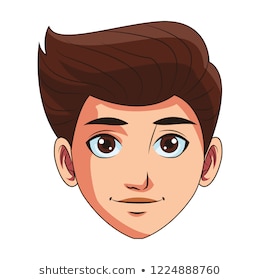 This is SimonSimon has said “If I use 6 straws to make a triangle, I can only make an equilateral triangle.” Investigate whether Simon is correct or not. Prove your answer!2) Use this line and draw two more sides to create:An equilateral triangleA scalene triangleAn isosceles triangleWhich triangle was the easiest to create? Which was the most difficult?Quadrilateral ChallengeComplete each of the boxes with a different type of quadrilateral. Which box cannot be completed? Explain why.4 equal sides2 pairs of equal sides1 pair of parallel sides4 right anglesNo right angles